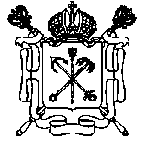 Администрация Калининского района Санкт-ПетербургаГосударственное бюджетное общеобразовательное учреждение средняя общеобразовательная школа № 138 имени Святого благоверного князя Александра НевскогоКалининского района Санкт-Петербурга195221, г. Санкт-Петербург, Полюстровский пр., д. 33, корп. 3, лит. Ател./факс: 540-08-01, e-mail: spbsch-138@yandex.ruОКПО 35507474, ОКОГУ 23280, ОГРН 1027802499350, ИНН/КПП 7804044628/780401001ПРИКАЗот «10» ноября  2016 г.                                                                                                  № 97«О режиме работы в личном кабинете портала «Петербургское образование»На основании нормативных правовых документов об образовании:- Федерального закона от 29.12.2012 № 273-ФЗ «Об образовании в РФ»;- приказа Министерства образования и науки РФ от 22.01.2014 № 32 «Об утверждении Порядка приема граждан на обучение по образовательным программам начального общего, основного общего и среднего общего образования»;- Закона Санкт-Петербурга от 26.06.2013 № 461-83 «Об образовании в Санкт- Петербурге»;- Закона Санкт-Петербурга от 13.07.2015 № 435-86 «О внесении изменений в Закон Санкт-Петербурга «Об образовании в Санкт-Петербурге» (внесены изменения в п.1 ст.14);- распоряжения Комитета по образованию от 03.08.2015 № 3749-р «Об утверждении регламента образовательных организаций, реализующих образовательные программы начального общего, основного общего и среднего общего образования, находящихся в ведении исполнительных органов государственной власти Санкт-Петербурга, по предоставлению услуги по зачислению в образовательные организации, реализующие образовательные программы начального общего, основного общего и среднего общего образования»;- распоряжения Комитета по образованию от 24.08.2016 № 2369-р «Об организации приема в первые классы государственных образовательных организаций Санкт-Петербурга»;- распоряжения Комитета по образованию от 18.11.2014 № 5208-р «Об определении категорий детей, имеющих преимущественное право зачисления на обучение в государственные дошкольные образовательные организации и в государственные общеобразовательные организации Санкт-Петербурга»;- распоряжения администрации Калининского района Санкт-Петербурга от 17.09.2015 № 745-р «О закреплении микрорайонов за общеобразовательными учреждениями, подведомственными администрации Калининского района Санкт-Петербурга, для первичного учета детей, подлежащих обучению по образовательным программам начального общего образования»; - распоряжения Администрации Калининского района Санкт-Петербурга от 20.09.2016 №880-р-1 «О внесении изменений в распоряжение администрации от17.09.2015г. №745-р»;- правил приема граждан в Государственное бюджетное общеобразовательное учреждение среднюю общеобразовательную школу имени Святого благоверного князя Александра Невского Калининского района Санкт-Петербурга на обучение по образовательным программам начального общего, основного общего и среднего общего образованияПРИКАЗЫВАЮ:  Допускаются к работе  в сервисе «Электронный дневник» на портале «Петербургское образование» ответственные за работу в сервисе Утвердить следующий режим работы в личном кабинете портала «Петербургское образование»Понедельник – 9.00-13.00Среда – 15.00-18.00Пятница – 9.00-13.00Контроль за исполнением приказа оставляю за собой.                            Директор школы _____________ С. А. КонстантиноваОзнакомлены:-зам. директора по информатизации-зам. директора по УВРА.И. МишненковА. В. Чистякова-учитель начальных  классовО.В. Савина